Economic Commission for EuropeInland Transport CommitteeWorking Party on the Transport of Dangerous GoodsJoint Meeting of the RID Committee of Experts and the			02 September 2016Working Party on the Transport of Dangerous GoodsGeneva, 19–23 September 2016Item 3 of the provisional agendaStandards		Information on work in progress in CEN		Transmitted by the European Committee for Standardisation (CEN)		Introduction1.	Following the cooperation agreement between CEN/CENELEC and the Joint Meeting (see ECE/TRANS/WP.15/AC.1/122/Add.2, as amended by ECE/TRANS/WP.15/AC.1/130/Annex III), the CEN consultant will advise the Joint Meeting of work in progress in CEN which will result in standards intended to be referenced in the RID/ADR/ADN. New CEN Enquiry procedure - 3 Month enquiry with weighted vote and optional formal vote for CEN home-grown projects2.	Focussed on improving mechanisms and procedures for developing EN standards and following similar changes of the related ISO procedures and prompted by European Commission Communication COM(2011)311 asking for a 50% reduction of the average standards developing time CEN has adopted a new enquiry procedure (CEN/BT Decision 35/2014). It’s implementation started on 1st January 2015 and applies to all incoming drafts since 23 October 2014. 3.	Compared with the status quo it includes the following changes:Enquiry stage becomes in effect a weighted vote.CEN Members respond to vote: YES, NO, ABSTAIN. (The assessments of the CEN Consultant will also need to decide on yes or no at this stage. The CEN/TC considers comments and launches 1 month ballot for decision to skip Formal Vote).Approval = 71% positive weighted vote and simple majority.Enquiry period is reduced from 5 to 3 months.Depending on the outcome of the enquiry the CEN/TC can decide to skip the Formal Vote and go straight to publication.4.	These changes affect the cooperation between Joint Meeting and CEN and the agreed cooperation procedures, in particular with respect to the timing of comments from the Joint Meeting Working Group on Standards and CEN timetables. The role of telephone conferences is now paramount. As soon as the amended CEN procedures are stabilized, CEN will come back with suggestion for amendments of the cooperation procedures and will then come up with suggested amendments of the cooperation procedures, if needed.		Activities during the last semester5.	CEN had prepared 3 dispatches which include assessments of the drafts.  A Dispatch 4 could also be made available in September 2016 containing General Purpose Standards.		New work items6.	With respect to CEN’s work programme the Joint Meeting is invited to take note that the following new work items related to the transport of dangerous goods have been decided to be added to the programme of CEN/TC’s 23, 268, 286 and 296. It has been decided to review additional CEN standards which are already referenced in RID/ADR/ADN. Not all of them are considered candidates for reference in these regulations.7.	The members of the Joint Meeting are invited to advise their experts to take part in the drafting and revision process of these work items via their national standardization bodies.		Table of new CEN work items related to provisions of RID/ADR/ADN 		New and amended references to standards8.	Since the session of March 2016, draft standards have reached the enquiry and formal vote stage and have even be published. They have been made available for consultation by members of the Joint Meeting on the dedicated CEN webpage (Dispatch 1 to 3).9.	Members of the Joint Meeting have already been invited to provide their comments on the documents listed in Dispatch 1 and 2. They still have the time to provide their  comments on Dispatch 3 documents to the CEN Consultant (david.teasdale@btinternet.com) before 6 July 2016. It is foreseen to organize ad hoc webconferences in order to review those comments early July 2016 (calendar of dates already agreed with JM Working Group on Standards. All comments will be consolidated in a separate document and be provided to the Joint Meeting. 10.	In the contractual arrangement with CEN, the European Commission has restricted the activity of the CEN Consultant to ‘Qualitative assessments’. This is in line with Art 15 1b of Regulation 1025/2012/EU:“1.	The financing by the Union may be granted to the European standardisation organisations for the following standardisation activities:	(a)	the development and revision of European standards or European standardisation deliverables which is necessary and suitable for the support of Union legislation and policies;	(b)	the verification of the quality, and conformity to the corresponding Union legislation and policies, of European standards or European standardisation deliverables;”.In those circumstances , the CEN Consultant is not allowed anymore to provide any activity in support to Art 15 1 (a). CEN therefore kindly ask the Joint Meeting to appoint a convenor for its Joint Meeting Working Group on Standards sessions (currently C. Jubb from UK).11.	The CEN-CENELEC Management Center (CCMC) will of course continue to support both the CEN Consultant and the Joint Meeting Working Group on Standards.Annex																	[English only]A. Standards at Stage 2: Submitted for Public EnquiryDispatch 1Dispatch 1Dispatch 1Dispatch 1Dispatch 2Dispatch 2Dispatch 2Dispatch 2Dispatch 2Dispatch 3 Dispatch 3 B. Standards at Stage 3 or 4: Submitted for Formal vote or PublishedDispatch 1Dispatch 2Dispatch 3Dispatch 3EN 1251-3:2000, the standard is submitted in order to allow for a discussion within the STD WG as a follow up of the conclusion of the last Standard Working Group in March:“It was decided not to refer to the standard FprEN ISO 21029-2:2015 ‘Cryogenic vessels - Transportable vacuum insulated vessels of not more than 1 000 litres volume - Part 2: Operational requirements’ as it was considered that the requirements given in the standard for periodic inspection and testing simply repeated the regulation and included a contradiction of RID/ADR. This standard supersedes EN 1251-3:2000 which should remain as a reference pending future evaluation by the WG.”We should review EN 1251-3:2000 at the September meeting and therefore prepare the decision during the early July planned Telconfs. No recommendation at this stage pending further recommendation from EIGAWIs of General purpose standards reaching soon publication (reference of standards in RIDADR)00019507	EN 590:2013/FprA1:2016	Automotive fuels - Diesel - Requirements and test methodsINF.15Responsible standardizing bodyWork item No.ReferenceTitleCEN/TC 2300023196prEN ISO 14456Gas cylinders - Gas properties and associated classification (FTSC) codes (ISO 14456:2015)CEN/TC 2300023197prEN ISO 9809-1 revGas cylinders and tubes - Refillable seamless steel gas cylinders and tubes - Design, construction and testing - Part 1: Quenched and tempered steel cylinders with tensile strength less than 1 100 MPaCEN/TC 2300023198prEN ISO 9809-2 rev Gas cylinders and tubes - Refillable seamless steel gas cylinders and tubes - Design, construction and testing - Part 2: Quenched and tempered steel cylinders with tensile strength greater than or equal to 1 100 MPaCEN/TC 2300023199prEN ISO 9809-3 revGas cylinders and tubes - Refillable seamless steel gas cylinders and tubes - Design, construction and testing - Part 3: Normalized steel cylindersCEN/TC 28600286174EN 12493:2013+A1:2014/prALPG equipment and accessories - Welded steel pressure vessels for LPG road tankers - Design and manufactureCEN/TC 29600296091prEN 14596 revTanks for transport of dangerous goods - Service equipment for tanks - Emergency pressure relief valveCEN/TC 29600296092prEN 13317 revTanks for transport of dangerous goods - Service equipment for tanks - Manhole cover assemblyCEN/TC 29600296093Tanks for transport of dangerous goods - Service equipment - Vapour manifold vent valveprEN 13807prEN 13807Transportable gas cylinders - Battery vehicles and multiple-element gas containers (MEGCs) - Design, manufacture, identification and testingTransportable gas cylinders - Battery vehicles and multiple-element gas containers (MEGCs) - Design, manufacture, identification and testingWhere to refer in RID/ADR:Replace EN 13807:2003Where to refer in RID/ADR:Replace EN 13807:2003Applicable sub-sections and paragraphs:6.8.3.6Applicable sub-sections and paragraphs:6.8.3.6Applicable sub-sections and paragraphs:6.8.3.6WI 00023180WI 00023180Transportable gas cylinders - Battery vehicles and multiple-element gas containers (MEGCs) - Design, manufacture, identification and testingTransportable gas cylinders - Battery vehicles and multiple-element gas containers (MEGCs) - Design, manufacture, identification and testingWhere to refer in RID/ADR:Replace EN 13807:2003Where to refer in RID/ADR:Replace EN 13807:2003Applicable sub-sections and paragraphs:6.8.3.6Applicable sub-sections and paragraphs:6.8.3.6Applicable sub-sections and paragraphs:6.8.3.6Assessment by CEN Consultant provided.Assessment by CEN Consultant provided.Assessment by CEN Consultant provided.Assessment by CEN Consultant provided.Assessment by CEN Consultant provided.Assessment by CEN Consultant provided.Assessment by CEN Consultant provided.Assessment by CEN Consultant provided.Assessment by CEN Consultant provided.Comments from members of the Joint Meeting:Comments from members of the Joint Meeting:Comments from members of the Joint Meeting:Comments from members of the Joint Meeting:Comments from members of the Joint Meeting:Comments from members of the Joint Meeting:Comments from members of the Joint Meeting:Comments from members of the Joint Meeting:Comments from members of the Joint Meeting:CountryClause No.Clause No.Comment (justification for change) Comment (justification for change) Proposed change Proposed change Comment fromCEN ConsultantComment from WG StandardsDTScope (Ed)Scope (Ed)This European Standard specifies the requirements for the design, manufacture, identification and testing of battery vehicles and multiple-element gas containers (MEGCs) containing cylinders, tubes or bundles of cylinders.This European Standard does not apply to battery vehicles and MEGCs containing pressure drums or tanks, or to multi-element gas containers (MEGCs).There is a conflict between paragraph one of the scope applies to MEGCs and paragraph  three does not apply to MEGCsThis European Standard specifies the requirements for the design, manufacture, identification and testing of battery vehicles and multiple-element gas containers (MEGCs) containing cylinders, tubes or bundles of cylinders.This European Standard does not apply to battery vehicles and MEGCs containing pressure drums or tanks, or to multi-element gas containers (MEGCs).There is a conflict between paragraph one of the scope applies to MEGCs and paragraph  three does not apply to MEGCsClarify the position with regard to the applicability to MEGCs.Clarify the position with regard to the applicability to MEGCs.DT3.2 battery vehicle (Ed)3.2 battery vehicle (Ed)vehicle containing pressure receptacles which are linked to each other by a manifold and permanently fixed to a transport unit such …Change transport unit for vehicle.vehicle containing pressure receptacles which are linked to each other by a manifold and permanently fixed to a transport unit such …Change transport unit for vehicle.vehicle containing pressure receptacles which are linked to each other by a manifold and permanently fixed to this vehicle such …vehicle containing pressure receptacles which are linked to each other by a manifold and permanently fixed to this vehicle such …DT4.1 General (Ed)4.1 General (Ed)For battery vehicles and MEGDs which …MEGD?For battery vehicles and MEGDs which …MEGD?For battery vehicles and MEGCs which …For battery vehicles and MEGCs which …DT4.2.4.2 For MEGCs (Ed)4.2.4.2 For MEGCs (Ed)… provide adequate protection pipework …… provide adequate protection pipework …… provide adequate protection for  pipework …… provide adequate protection for  pipework …DT4.3 Pressure receptacles (Ed)4.3 Pressure receptacles (Ed)Pressure receptacles within a battery vehicle and MEGDs shall …MEGD?Pressure receptacles within a battery vehicle and MEGDs shall …MEGD?Pressure receptacles within a battery vehicle and MEGCs shall ..Pressure receptacles within a battery vehicle and MEGCs shall ..DT4.4.2 (Ge)4.4.2 (Ge)A pressure receptacle valve to isolate each individual cylinder or tube (see above) shall be fitted where the battery vehicle and MEGCs contains toxic gas.ADR 6.8.3.2.25 Each element, including each individual cylinder of a bundle, intended for the carriage of toxic gases, shall be capable of being isolated by a shut-off valve.A pressure receptacle valve to isolate each individual cylinder or tube (see above) shall be fitted where the battery vehicle and MEGCs contains toxic gas.ADR 6.8.3.2.25 Each element, including each individual cylinder of a bundle, intended for the carriage of toxic gases, shall be capable of being isolated by a shut-off valve.The requirement to be able to isolate the element when carrying a toxic gas is not considered.The requirement to be able to isolate the element when carrying a toxic gas is not considered.DT4.6.6 (Ge)4.6.6 (Ge)…it shall be design to….. …it shall be design to….. …it shall be designed to… It may be advantageous to provide guidance on the set pressure of the relief device…it shall be designed to… It may be advantageous to provide guidance on the set pressure of the relief deviceDT4.6.6 (Ge)4.6.6 (Ge)Pressure relief devices may be used on battery-vehicles or MEGCs for non-toxic gases.6.8.3.2.26 Battery-vehicles or MEGCs intended for the carriage of toxic gases shall not have safety valves, unless the safety valves are preceded by a bursting discPressure relief devices may be used on battery-vehicles or MEGCs for non-toxic gases.6.8.3.2.26 Battery-vehicles or MEGCs intended for the carriage of toxic gases shall not have safety valves, unless the safety valves are preceded by a bursting discThe requirement to be able to have a safety valve preceded by a bursting disc when carrying a toxic gas is not consideredThe requirement to be able to have a safety valve preceded by a bursting disc when carrying a toxic gas is not consideredDT4.7.2 (Ge)4.7.2 (Ge)Example 1 and 2 with comment text.Not requiredExample 1 and 2 with comment text.Not requiredDelete Example 1 and 2   Delete Example 1 and 2   DT6.3 Battery vehicle filling identification (Ed)6.3 Battery vehicle filling identification (Ed)There is no text associated with this section only two notes.There is no text associated with this section only two notes.Add text to allow the notes to refer or reword the notes as text.Add text to allow the notes to refer or reword the notes as text.DT7 Type approval, inspection and testing(Ge)7 Type approval, inspection and testing(Ge)This section does not consider all the requirements of 6.8.3.4.11 The initial inspection shall include:- a check of conformity to the approved type;- a check of the design characteristics;- an examination of the internal and external conditions;- a hydraulic pressure test10 at the test pressure indicated on the plate prescribed in 6.8.3.5.10;- a leakproofness test at the maximum working pressure; and- a check of satisfactory operation of the equipment.This section does not consider all the requirements of 6.8.3.4.11 The initial inspection shall include:- a check of conformity to the approved type;- a check of the design characteristics;- an examination of the internal and external conditions;- a hydraulic pressure test10 at the test pressure indicated on the plate prescribed in 6.8.3.5.10;- a leakproofness test at the maximum working pressure; and- a check of satisfactory operation of the equipment.Modify section 7. For example - an examination of the internal and external conditions; and - a check of satisfactory operation of the equipment. Is not considered.Modify section 7. For example - an examination of the internal and external conditions; and - a check of satisfactory operation of the equipment. Is not considered.DT7.3.2 (Ge)7.3.2 (Ge)The test shall be carried out using the gas to be used for the initial service of the battery vehicle or MEGC under safe conditions, compressed air, nitrogen or helium test gas.This requires clarification as what would be the test gas if the vehicle was to carry hydrogen?.The test shall be carried out using the gas to be used for the initial service of the battery vehicle or MEGC under safe conditions, compressed air, nitrogen or helium test gas.This requires clarification as what would be the test gas if the vehicle was to carry hydrogen?.DTAnnex B (Ge)Annex B (Ge)For a MEGC there is an additional requirement in 6.8.3.5.11.the tank code according to the certificateof approval (see 6.8.2.3.1) with the actualtest pressure of the MEGC;For a MEGC there is an additional requirement in 6.8.3.5.11.the tank code according to the certificateof approval (see 6.8.2.3.1) with the actualtest pressure of the MEGC;Add the additional requirement for a MEGC the tank code, the test pressure of the manifold  may be different to the cylinders themselves.Add the additional requirement for a MEGC the tank code, the test pressure of the manifold  may be different to the cylinders themselves.All the comments above were taken into account by the CEN/TC 23 WG. The Chairman of the TC informed the convenor about some discrepancies in some of the definitions and marking concerning MEGCsprEN ISO 10297:2014/DAM 1:2016prEN ISO 10297:2014/DAM 1:2016Gas cylinders - Cylinder valves - Specification and type testing - Amendment 1: Pressure drums and tubes Gas cylinders - Cylinder valves - Specification and type testing - Amendment 1: Pressure drums and tubes Where to refer in RID/ADR:Where to refer in RID/ADR:Applicable sub-sections and paragraphs:P200, 4.1.6.15  and 6.2.4.1(Note ask the JM to apply immediately the new Amdt !!)Applicable sub-sections and paragraphs:P200, 4.1.6.15  and 6.2.4.1(Note ask the JM to apply immediately the new Amdt !!)Applicable sub-sections and paragraphs:P200, 4.1.6.15  and 6.2.4.1(Note ask the JM to apply immediately the new Amdt !!)WI 00023190WI 00023190Gas cylinders - Cylinder valves - Specification and type testing - Amendment 1: Pressure drums and tubes Gas cylinders - Cylinder valves - Specification and type testing - Amendment 1: Pressure drums and tubes Where to refer in RID/ADR:Where to refer in RID/ADR:Applicable sub-sections and paragraphs:P200, 4.1.6.15  and 6.2.4.1(Note ask the JM to apply immediately the new Amdt !!)Applicable sub-sections and paragraphs:P200, 4.1.6.15  and 6.2.4.1(Note ask the JM to apply immediately the new Amdt !!)Applicable sub-sections and paragraphs:P200, 4.1.6.15  and 6.2.4.1(Note ask the JM to apply immediately the new Amdt !!)Assessment by CEN Consultant providedAssessment by CEN Consultant providedAssessment by CEN Consultant providedAssessment by CEN Consultant providedAssessment by CEN Consultant providedAssessment by CEN Consultant providedAssessment by CEN Consultant providedAssessment by CEN Consultant providedAssessment by CEN Consultant providedComments from members of the Joint Meeting:Comments from members of the Joint Meeting:Comments from members of the Joint Meeting:Comments from members of the Joint Meeting:Comments from members of the Joint Meeting:Comments from members of the Joint Meeting:Comments from members of the Joint Meeting:Comments from members of the Joint Meeting:Comments from members of the Joint Meeting:CountryClause No.Clause No.Comment (justification for change) Comment (justification for change) Proposed change Proposed change Comment fromCEN ConsultantComment from WG StandardsDT5.1 General (Ge)5.1 General (Ge)…in indoor and outdoor environments.Consider providing guidance as to what is meant by these conditions with regard to the valve being leak tight. …in indoor and outdoor environments.Consider providing guidance as to what is meant by these conditions with regard to the valve being leak tight. DT5.5.2 Resistance to mechanical impact (Ed)5.5.2 Resistance to mechanical impact (Ed)… does not exceed Tf, see Table 1‘f’ should be subscript.… does not exceed Tf, see Table 1‘f’ should be subscript.… does not exceed Tf, see Table 1… does not exceed Tf, see Table 1Accepted by TC 23 WGDT6.6.2 Valve test pressure (Ge)6.6.2 Valve test pressure (Ge)In ISO 14246For acetylene, test pressure equals 40−3+0 barThis standard does not specify a particular test pressure for acetylene.In ISO 14246For acetylene, test pressure equals 40−3+0 barThis standard does not specify a particular test pressure for acetylene.DTTable 3Test 2 (Ge)Table 3Test 2 (Ge)Flame impingementThere is no indication as to what criteria is used to pass or fail a valve in this test.Flame impingementThere is no indication as to what criteria is used to pass or fail a valve in this test.Present in § 6DTTable 3Test 13 (Ge) Table 3Test 13 (Ge) In ISO 14246for acetylene, internal and external leak tightness test with a minimum pressure of 60 bar. Not at Pvt as per this standard. In ISO 14246for acetylene, internal and external leak tightness test with a minimum pressure of 60 bar. Not at Pvt as per this standard. DTFigure F1 (Ed)Figure F1 (Ed)In the Figure ‘a’ is associated with the outlet line whilst ‘b’ is associated with a valve. Does ‘a’ refer to the test sample itself? In the Figure ‘a’ is associated with the outlet line whilst ‘b’ is associated with a valve. Does ‘a’ refer to the test sample itself? Accepted by TC 23 WGprEN ISO 14246:2014/DAM 1:2016prEN ISO 14246:2014/DAM 1:2016Gas cylinders - Cylinder valves - Manufacturing tests and examinations - Amendment 1 Gas cylinders - Cylinder valves - Manufacturing tests and examinations - Amendment 1 Where to refer in RID/ADR:Where to refer in RID/ADR:Applicable sub-sections and paragraphs:Not yet referred in RIDADR(Note ask the JM to apply immediately the new Amdt !!)Applicable sub-sections and paragraphs:Not yet referred in RIDADR(Note ask the JM to apply immediately the new Amdt !!)Applicable sub-sections and paragraphs:Not yet referred in RIDADR(Note ask the JM to apply immediately the new Amdt !!)WI 00023191WI 00023191Gas cylinders - Cylinder valves - Manufacturing tests and examinations - Amendment 1 Gas cylinders - Cylinder valves - Manufacturing tests and examinations - Amendment 1 Where to refer in RID/ADR:Where to refer in RID/ADR:Applicable sub-sections and paragraphs:Not yet referred in RIDADR(Note ask the JM to apply immediately the new Amdt !!)Applicable sub-sections and paragraphs:Not yet referred in RIDADR(Note ask the JM to apply immediately the new Amdt !!)Applicable sub-sections and paragraphs:Not yet referred in RIDADR(Note ask the JM to apply immediately the new Amdt !!)Assessment by CEN Consultant provided.Assessment by CEN Consultant provided.Assessment by CEN Consultant provided.Assessment by CEN Consultant provided.Assessment by CEN Consultant provided.Assessment by CEN Consultant provided.Assessment by CEN Consultant provided.Assessment by CEN Consultant provided.Assessment by CEN Consultant provided.Comments from members of the Joint Meeting:Comments from members of the Joint Meeting:Comments from members of the Joint Meeting:Comments from members of the Joint Meeting:Comments from members of the Joint Meeting:Comments from members of the Joint Meeting:Comments from members of the Joint Meeting:Comments from members of the Joint Meeting:Comments from members of the Joint Meeting:CountryClause No.Clause No.Comment (justification for change) Comment (justification for change) Proposed change Proposed change Comment fromCEN ConsultantComment from WG StandardsDT5.2 Valve Test (Ed)5.2 Valve Test (Ed)b) For liquefied gases, e.g. carbon dioxide, and dissolved gases, e.g. acetylene, pvt shall be at least equal…If the new c) is addedc) “For acetylene, test pressure equals 40−3+0 bar.”Then b) needs to be modified to remove acetylene.b) For liquefied gases, e.g. carbon dioxide, and dissolved gases, e.g. acetylene, pvt shall be at least equal…If the new c) is addedc) “For acetylene, test pressure equals 40−3+0 bar.”Then b) needs to be modified to remove acetylene.b) For liquefied gases, e.g. carbon dioxide,  pvt shall be at least equal…b) For liquefied gases, e.g. carbon dioxide,  pvt shall be at least equal…Accepted by the CEN/TC 23 WGprEN ISO/DIS 10156:2016prEN ISO/DIS 10156:2016Gas cylinders - Gases and gas mixtures - Determination of fire potential and oxidizing ability for the selection of cylinder valve outlets Gas cylinders - Gases and gas mixtures - Determination of fire potential and oxidizing ability for the selection of cylinder valve outlets Where to refer in RID/ADR:Replace Where to refer in RID/ADR:Replace Applicable sub-sections and paragraphs:2.2.2.1.5 Applicable sub-sections and paragraphs:2.2.2.1.5 Applicable sub-sections and paragraphs:2.2.2.1.5 WI 00023189WI 00023189Gas cylinders - Gases and gas mixtures - Determination of fire potential and oxidizing ability for the selection of cylinder valve outlets Gas cylinders - Gases and gas mixtures - Determination of fire potential and oxidizing ability for the selection of cylinder valve outlets Where to refer in RID/ADR:Replace Where to refer in RID/ADR:Replace Applicable sub-sections and paragraphs:2.2.2.1.5 Applicable sub-sections and paragraphs:2.2.2.1.5 Applicable sub-sections and paragraphs:2.2.2.1.5 Assessment by CEN Consultant providedAssessment by CEN Consultant providedAssessment by CEN Consultant providedAssessment by CEN Consultant providedAssessment by CEN Consultant providedAssessment by CEN Consultant providedAssessment by CEN Consultant providedAssessment by CEN Consultant providedAssessment by CEN Consultant providedComments from members of the Joint Meeting:Comments from members of the Joint Meeting:Comments from members of the Joint Meeting:Comments from members of the Joint Meeting:Comments from members of the Joint Meeting:Comments from members of the Joint Meeting:Comments from members of the Joint Meeting:Comments from members of the Joint Meeting:Comments from members of the Joint Meeting:CountryClause No.Clause No.Comment (justification for change) Comment (justification for change) Proposed change Proposed change Comment fromCEN ConsultantComment from WG StandardsDT2.1 Terms and definitions (Ge)2.1 Terms and definitions (Ge)‘atmospheric pressure’ is used throughout the standard it may be advantageous to define it.Annex A uses the term standard pressure.‘atmospheric conditions’ is used throughout the standard it may be advantageous to define it.‘atmospheric pressure’ is used throughout the standard it may be advantageous to define it.Annex A uses the term standard pressure.‘atmospheric conditions’ is used throughout the standard it may be advantageous to define it.Define atmospheric pressure and or atmospheric conditions. Define atmospheric pressure and or atmospheric conditions. DT3.1 General (Ge)3.1 General (Ge)The non-flammable mixtures defined by UN number shall overrule any classification done by calculation.Clarify this sentence, if a mixture contains only  non flammable components then it will be non flammable, no need to do a calculation. However if there is a flammable component(s) then it has to be calculated and the outcome decides whether the mixture is flammable or not and then the correct NOS entry is chosen.   The non-flammable mixtures defined by UN number shall overrule any classification done by calculation.Clarify this sentence, if a mixture contains only  non flammable components then it will be non flammable, no need to do a calculation. However if there is a flammable component(s) then it has to be calculated and the outcome decides whether the mixture is flammable or not and then the correct NOS entry is chosen.   DT 3.2.5 (Ge)3.2.5 (Ge)….almost 0,1 % by volume forFL < 10 % and 0,2 % by volume for FL 10 %.Is the operator missing between the second FL and 10 %? Or is this absolute?.….almost 0,1 % by volume forFL < 10 % and 0,2 % by volume for FL 10 %.Is the operator missing between the second FL and 10 %? Or is this absolute?.DTFigure b) (Ed)Figure b) (Ed)There is no piping connection between the three way valve and the container 10.There is no piping connection between the three way valve and the container 10.DTFigure 1 (Ed)Figure 1 (Ed)The Figure 1 text would be better before the examples of the equipment.The Figure 1 text would be better before the examples of the equipment.DTTable 2 a)(Ed)Table 2 a)(Ed)Remove (end) at the end of the legend.Remove (end) at the end of the legend.DTExample 2 Step 2(Ed)Example 2 Step 2(Ed)Is there a result missing?  Only three shown, with four above.Is there a result missing?  Only three shown, with four above.The CEN/TC 23 WG amalgamated inert products values. This needs an explanation in the draft standard.DT5.1 General(Ed)5.1 General(Ed)It is more common to have the NOTE under a block of text rather than directly under a sub heading.It is more common to have the NOTE under a block of text rather than directly under a sub heading.prEN ISO/DIS 13769:2016prEN ISO/DIS 13769:2016Gas cylinders - Stamp marking Gas cylinders - Stamp marking Where to refer in RID/ADR:EN ISO 13769:2006Where to refer in RID/ADR:EN ISO 13769:2006Applicable sub-sections and paragraphs:Not referred in RIDADR so farThe Standards WG reviewed the 2006 version and decided to omit it from the regulations.Applicable sub-sections and paragraphs:Not referred in RIDADR so farThe Standards WG reviewed the 2006 version and decided to omit it from the regulations.Applicable sub-sections and paragraphs:Not referred in RIDADR so farThe Standards WG reviewed the 2006 version and decided to omit it from the regulations.WI 0023185WI 0023185Gas cylinders - Stamp marking Gas cylinders - Stamp marking Where to refer in RID/ADR:EN ISO 13769:2006Where to refer in RID/ADR:EN ISO 13769:2006Applicable sub-sections and paragraphs:Not referred in RIDADR so farThe Standards WG reviewed the 2006 version and decided to omit it from the regulations.Applicable sub-sections and paragraphs:Not referred in RIDADR so farThe Standards WG reviewed the 2006 version and decided to omit it from the regulations.Applicable sub-sections and paragraphs:Not referred in RIDADR so farThe Standards WG reviewed the 2006 version and decided to omit it from the regulations.Assessment by CEN Consultant providedAssessment by CEN Consultant providedAssessment by CEN Consultant providedAssessment by CEN Consultant providedAssessment by CEN Consultant providedAssessment by CEN Consultant providedAssessment by CEN Consultant providedAssessment by CEN Consultant providedAssessment by CEN Consultant providedComments from members of the Joint Meeting:Comments from members of the Joint Meeting:Comments from members of the Joint Meeting:Comments from members of the Joint Meeting:Comments from members of the Joint Meeting:Comments from members of the Joint Meeting:Comments from members of the Joint Meeting:Comments from members of the Joint Meeting:Comments from members of the Joint Meeting:CountryClause No.Clause No.Comment (justification for change) Comment (justification for change) Proposed change Proposed change Comment fromCEN ConsultantComment from WG StandardsDT4.3 (Ge)4.3 (Ge)The UN Model Regulations distinguishesbetween different groups of stamp marks and give them an explicit place in the arrangement of certain markings.Recommend the wording is changed to be more in line with that used in the regulation.The UN Model Regulations distinguishesbetween different groups of stamp marks and give them an explicit place in the arrangement of certain markings.Recommend the wording is changed to be more in line with that used in the regulation.The UN Model Regulations distinguishesbetween different groups of stamp marks and requires certain marks to appear in a specified sequence.The UN Model Regulations distinguishesbetween different groups of stamp marks and requires certain marks to appear in a specified sequence.DTTable 1 – 8(Ge)Table 1 – 8(Ge)The regulation uses the terms identify mark or stamp.The regulation uses the terms identify mark or stamp.Inspection stamp: Mark or stamp of the authorised inspection bodyInspection stamp: Mark or stamp of the authorised inspection body‘Identify’ should be read ‘identity’in the CEN consultant comment.DTTable 1 – 9 (Ge)Table 1 – 9 (Ge)Initial test dateThe regulation uses the term ‘The date of the initial inspection’Initial test dateThe regulation uses the term ‘The date of the initial inspection’The date of the initial inspection: Year (four digits) followed by the month (twodigits) separated by a slash (i.e. “/”);Subsequent changes in the Figures.The date of the initial inspection: Year (four digits) followed by the month (twodigits) separated by a slash (i.e. “/”);Subsequent changes in the Figures.DTTable 1 -10(Ge)Table 1 -10(Ge)The requirement for acetylene cylinders dissolved and solvent free is slightly different e.g. the rounding is down not up for example.Review the requirements for acetylene cylinders with regard to the weight of empty cylinders. The requirement for acetylene cylinders dissolved and solvent free is slightly different e.g. the rounding is down not up for example.Review the requirements for acetylene cylinders with regard to the weight of empty cylinders. Consider the particular requirements for acetylene cylinders. Consider the particular requirements for acetylene cylinders. DTTable 1 – 25 (Ge)Table 1 – 25 (Ge)This requirement is only normative and only for liquefied gases. This is a mandatory requirement if there is a limited design life and a composite cylinder, also why would this not apply to compressed gases?.This requirement is only normative and only for liquefied gases. This is a mandatory requirement if there is a limited design life and a composite cylinder, also why would this not apply to compressed gases?.Clarify the requirement for this indication, or add an explanation. Clarify the requirement for this indication, or add an explanation. DTTable 1 (Ed)Table 1 (Ed)The headers above the notes could be removed.The headers above the notes could be removed.UKGeneralGeneralThe standard should follow the revised terminology in the RID/ADR: “marking” is only used for the process of applying a mark, not as a synonym for a mark.The standard should follow the revised terminology in the RID/ADR: “marking” is only used for the process of applying a mark, not as a synonym for a mark.Standard not to be referred in RIDADRprEN ISO/DIS 17879:2016prEN ISO/DIS 17879:2016Gas cylinders - Self-closing cylinder valves - Specification and type testing Gas cylinders - Self-closing cylinder valves - Specification and type testing Where to refer in RID/ADR:Where to refer in RID/ADR:Applicable sub-sections and paragraphs:Not referred in RIDADR so far To be listed under closures in 6.2.4.1.Applicable sub-sections and paragraphs:Not referred in RIDADR so far To be listed under closures in 6.2.4.1.Applicable sub-sections and paragraphs:Not referred in RIDADR so far To be listed under closures in 6.2.4.1.WI 00023195WI 00023195Gas cylinders - Self-closing cylinder valves - Specification and type testing Gas cylinders - Self-closing cylinder valves - Specification and type testing Where to refer in RID/ADR:Where to refer in RID/ADR:Applicable sub-sections and paragraphs:Not referred in RIDADR so far To be listed under closures in 6.2.4.1.Applicable sub-sections and paragraphs:Not referred in RIDADR so far To be listed under closures in 6.2.4.1.Applicable sub-sections and paragraphs:Not referred in RIDADR so far To be listed under closures in 6.2.4.1.Assessment by CEN Consultant providedAssessment by CEN Consultant providedAssessment by CEN Consultant providedAssessment by CEN Consultant providedAssessment by CEN Consultant providedAssessment by CEN Consultant providedAssessment by CEN Consultant providedAssessment by CEN Consultant providedAssessment by CEN Consultant providedComments from members of the Joint Meeting:Comments from members of the Joint Meeting:Comments from members of the Joint Meeting:Comments from members of the Joint Meeting:Comments from members of the Joint Meeting:Comments from members of the Joint Meeting:Comments from members of the Joint Meeting:Comments from members of the Joint Meeting:Comments from members of the Joint Meeting:CountryClause No.Clause No.Comment (justification for change) Comment (justification for change) Proposed change Proposed change Comment fromCEN ConsultantComment from WG StandardsDTFig 1 (Ge)Fig 1 (Ge)The drawings of the typical designs of valves would benefit from a key describing the different components of the valves. The drawings of the typical designs of valves would benefit from a key describing the different components of the valves. Add a key to the drawings of the valves.Add a key to the drawings of the valves.DT5.1 General (Ge)5.1 General (Ge)…in indoor and outdoor environments.Consider providing guidance as to what is meant by these conditions with regard to the valve being leak tight.…in indoor and outdoor environments.Consider providing guidance as to what is meant by these conditions with regard to the valve being leak tight.DT5.6 Leakage (Ed)5.6 Leakage (Ed)…shall not exceed 6 cm3/h The ‘3’ should be superscript.…shall not exceed 6 cm3/h The ‘3’ should be superscript.shall not exceed 6 cm3/hshall not exceed 6 cm3/hDT6.1.2  (Ge)6.1.2  (Ge)The examples e.g. in (e) and (f) contain elements that are not in this type of valve. Spindle thread pitch, spindle, gland nut etc.The examples e.g. in (e) and (f) contain elements that are not in this type of valve. Spindle thread pitch, spindle, gland nut etc.The examples should be reviewed considering these types of valves in particular.The examples should be reviewed considering these types of valves in particular.prEN ISO/DIS 20421-2:2016prEN ISO/DIS 20421-2:2016Cryogenic vessels - Large transportable vacuum-insulated vessels - Part 2: Operational requirements Cryogenic vessels - Large transportable vacuum-insulated vessels - Part 2: Operational requirements Where to refer in RID/ADR:Replace EN 13530-3:2002Where to refer in RID/ADR:Replace EN 13530-3:2002Applicable sub-sections and paragraphs:Previous version not referred in RIDADR Applicable sub-sections and paragraphs:Previous version not referred in RIDADR Applicable sub-sections and paragraphs:Previous version not referred in RIDADR WI 00268056WI 00268056Cryogenic vessels - Large transportable vacuum-insulated vessels - Part 2: Operational requirements Cryogenic vessels - Large transportable vacuum-insulated vessels - Part 2: Operational requirements Where to refer in RID/ADR:Replace EN 13530-3:2002Where to refer in RID/ADR:Replace EN 13530-3:2002Applicable sub-sections and paragraphs:Previous version not referred in RIDADR Applicable sub-sections and paragraphs:Previous version not referred in RIDADR Applicable sub-sections and paragraphs:Previous version not referred in RIDADR Assessment by CEN Consultant providedAssessment by CEN Consultant providedAssessment by CEN Consultant providedAssessment by CEN Consultant providedAssessment by CEN Consultant providedAssessment by CEN Consultant providedAssessment by CEN Consultant providedAssessment by CEN Consultant providedAssessment by CEN Consultant providedComments from members of the Joint Meeting:Comments from members of the Joint Meeting:Comments from members of the Joint Meeting:Comments from members of the Joint Meeting:Comments from members of the Joint Meeting:Comments from members of the Joint Meeting:Comments from members of the Joint Meeting:Comments from members of the Joint Meeting:Comments from members of the Joint Meeting:CountryClause No.Clause No.Comment (justification for change) Comment (justification for change) Proposed change Proposed change Comment fromCEN ConsultantComment from WG StandardsIt is suggested at this stage to refer only to § 15 of the standardThe CEN/TC 268 WG group to consider including a statement that regulation takes precedence over standardprEN ISO/DIS (2nd)  21028-2:2016prEN ISO/DIS (2nd)  21028-2:2016Cryogenic vessels - Toughness requirements for materials at cryogenic temperature - Part 2: Temperatures between -80 degrees C and -20 degrees C Cryogenic vessels - Toughness requirements for materials at cryogenic temperature - Part 2: Temperatures between -80 degrees C and -20 degrees C Where to refer in RID/ADR:Rep  EN 1252-2Where to refer in RID/ADR:Rep  EN 1252-2Applicable sub-sections and paragraphs:6.8.5.4Applicable sub-sections and paragraphs:6.8.5.4Applicable sub-sections and paragraphs:6.8.5.4WI 00268063WI 00268063Cryogenic vessels - Toughness requirements for materials at cryogenic temperature - Part 2: Temperatures between -80 degrees C and -20 degrees C Cryogenic vessels - Toughness requirements for materials at cryogenic temperature - Part 2: Temperatures between -80 degrees C and -20 degrees C Where to refer in RID/ADR:Rep  EN 1252-2Where to refer in RID/ADR:Rep  EN 1252-2Applicable sub-sections and paragraphs:6.8.5.4Applicable sub-sections and paragraphs:6.8.5.4Applicable sub-sections and paragraphs:6.8.5.4Assessment by CEN Consultant providedAssessment by CEN Consultant providedAssessment by CEN Consultant providedAssessment by CEN Consultant providedAssessment by CEN Consultant providedAssessment by CEN Consultant providedAssessment by CEN Consultant providedAssessment by CEN Consultant providedAssessment by CEN Consultant providedComments from members of the Joint Meeting:Comments from members of the Joint Meeting:Comments from members of the Joint Meeting:Comments from members of the Joint Meeting:Comments from members of the Joint Meeting:Comments from members of the Joint Meeting:Comments from members of the Joint Meeting:Comments from members of the Joint Meeting:Comments from members of the Joint Meeting:CountryClause No.Clause No.Comment (justification for change) Comment (justification for change) Proposed change Proposed change Comment fromCEN ConsultantComment from WG StandardsDT5.1 General (Ed)5.1 General (Ed)…calculated from TM using the values of TS given in 4.2.There is no 4.2 in the standard, reference should be changed.For the as-welded case with minimum yield strength in the range > 310 N/mm2 and ≤ 360 N/mm2, Figure 4 applies.The legend on Figure 4 is 355 MPa not a range as per the text,…calculated from TM using the values of TS given in 4.2.There is no 4.2 in the standard, reference should be changed.For the as-welded case with minimum yield strength in the range > 310 N/mm2 and ≤ 360 N/mm2, Figure 4 applies.The legend on Figure 4 is 355 MPa not a range as per the text,Editorial – accepted by the CEN/TC 268 WGDTTable 3 (Ed)Table 3 (Ed)Minimum TR values for base material < 10 mm thick and TKV = 20 °CThe ‘R’ and ‘KV’ should be subscript.Minimum TR values for base material < 10 mm thick and TKV = 20 °CThe ‘R’ and ‘KV’ should be subscript.Editorial – accepted by the CEN/TC 268 WGDTFigure 4(Ed)Figure 4(Ed)This graph is in a different format to the others and is similar to that for Annex B, the design reference temperature appears to be lower than expected, for material impact test temperatures.This graph is in a different format to the others and is similar to that for Annex B, the design reference temperature appears to be lower than expected, for material impact test temperatures.Editorial – accepted by the CEN/TC 268 WGDTTable 6(Ed)Table 6(Ed)e3c or e ef /4 if thicker, 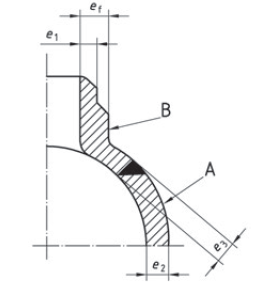 In the part B column there is e ef  where there is no e in the  construction detail.e3c or e ef /4 if thicker, In the part B column there is e ef  where there is no e in the  construction detail.Editorial – accepted by the CEN/TC 268 WGDTTable 6 (Ed)Table 6 (Ed)The references to the Figures should be checked throughout the table.For example the second column for A-W, (as welded) calls up a check using Figure 1 or Figure 3, however these figures refer to Post weld heat treatment. There are instances where PWHT in the table refer to Figures that refer to the as welded condition.If this is correct recommend an explanation is added to the key for Table 6. The references to the Figures should be checked throughout the table.For example the second column for A-W, (as welded) calls up a check using Figure 1 or Figure 3, however these figures refer to Post weld heat treatment. There are instances where PWHT in the table refer to Figures that refer to the as welded condition.If this is correct recommend an explanation is added to the key for Table 6. Editorial – accepted by the CEN/TC 268 WGprEN 14564:2013/prA1prEN 14564:2013/prA1Tanks for transport of dangerous goods - TerminologyTanks for transport of dangerous goods - TerminologyWhere to refer in RID/ADR:Where to refer in RID/ADR:Applicable sub-sections and paragraphs:Not referred in RIDADR so farApplicable sub-sections and paragraphs:Not referred in RIDADR so farApplicable sub-sections and paragraphs:Not referred in RIDADR so farWI 00296088WI 00296088Tanks for transport of dangerous goods - TerminologyTanks for transport of dangerous goods - TerminologyWhere to refer in RID/ADR:Where to refer in RID/ADR:Applicable sub-sections and paragraphs:Not referred in RIDADR so farApplicable sub-sections and paragraphs:Not referred in RIDADR so farApplicable sub-sections and paragraphs:Not referred in RIDADR so farAssessment by CEN Consultant provided – suggestion not to refer in RIDADR (see comments below)Assessment by CEN Consultant provided – suggestion not to refer in RIDADR (see comments below)Assessment by CEN Consultant provided – suggestion not to refer in RIDADR (see comments below)Assessment by CEN Consultant provided – suggestion not to refer in RIDADR (see comments below)Assessment by CEN Consultant provided – suggestion not to refer in RIDADR (see comments below)Assessment by CEN Consultant provided – suggestion not to refer in RIDADR (see comments below)Assessment by CEN Consultant provided – suggestion not to refer in RIDADR (see comments below)Assessment by CEN Consultant provided – suggestion not to refer in RIDADR (see comments below)Assessment by CEN Consultant provided – suggestion not to refer in RIDADR (see comments below)Comments from members of the Joint Meeting:Comments from members of the Joint Meeting:Comments from members of the Joint Meeting:Comments from members of the Joint Meeting:Comments from members of the Joint Meeting:Comments from members of the Joint Meeting:Comments from members of the Joint Meeting:Comments from members of the Joint Meeting:Comments from members of the Joint Meeting:CountryClause No.Clause No.Comment (justification for change) Comment (justification for change) Proposed change Proposed change Comment fromCEN ConsultantComment from WG StandardsDT3.5 (Ge)3.5 (Ge)3.5 capacity total inner volume of shell or shell compartment constructionCapacity of shell or shell compartment is defined in RID/ADR.3.5 capacity total inner volume of shell or shell compartment constructionCapacity of shell or shell compartment is defined in RID/ADR.This term should appear in Annex AThis term should appear in Annex ADT3.6 (Ge)3.6 (Ge)3.6 (prA1 added)closure device which closes an opening of a tankThis definition is different to the one at A.4 closure device which closes an opening in a receptacle3.6 (prA1 added)closure device which closes an opening of a tankThis definition is different to the one at A.4 closure device which closes an opening in a receptacleReview the definitions for closure and use one to include tank and receptacle.Review the definitions for closure and use one to include tank and receptacle.DTAnnex A (Ge)Annex A (Ge)It is understood that this document refers to RID/ADR 2013 however some of the definitions have changed in RID/ADR 2015For example A30 and A32. It is recommended that the definitions are reviewed against RID/ADR 2015 and the Scope amended accordingly.  It is understood that this document refers to RID/ADR 2013 however some of the definitions have changed in RID/ADR 2015For example A30 and A32. It is recommended that the definitions are reviewed against RID/ADR 2015 and the Scope amended accordingly.  DTAnnex A (Ge)Annex A (Ge)A.3 carriage in bulk carriage of unpackaged solids or articles in vehicles/wagons or containers The term does not apply to packaged goods nor to substances carried in tanks.As this does not apply to tanks it is unclear as to why it is included in a Tanks for transport of dangerous goods – Terminology standard.A.3 carriage in bulk carriage of unpackaged solids or articles in vehicles/wagons or containers The term does not apply to packaged goods nor to substances carried in tanks.As this does not apply to tanks it is unclear as to why it is included in a Tanks for transport of dangerous goods – Terminology standard.Remove the definition.Remove the definition.DTAnnex A (Ge)Annex A (Ge)A.10 demountable tankThe definition in RID is different to that in ADR and should be considered.A.10 demountable tankThe definition in RID is different to that in ADR and should be considered.DTAnnex A (Ge)Annex A (Ge)A.33 solid means:d) for IBCs other than flexible IBCs: means the reinforcing, facening, handling, protective or stabilizing members of the body (including the base pallet for composite IBCs with plastics inner receptacle). It is unclear as to why IBCs are included in a Tanks for transport of dangerous goods – Terminology standard.A.33 solid means:d) for IBCs other than flexible IBCs: means the reinforcing, facening, handling, protective or stabilizing members of the body (including the base pallet for composite IBCs with plastics inner receptacle). It is unclear as to why IBCs are included in a Tanks for transport of dangerous goods – Terminology standard.Remove the reference to IBCs.Remove the reference to IBCs.DTAnnex A (Ge)Annex A (Ge)A.35 tank shell, including its service and structural equipment.The definition in RID/ADR is different.A.35 tank shell, including its service and structural equipment.The definition in RID/ADR is different.Amend the reference in accordance with RID/ADR.Amend the reference in accordance with RID/ADR.DTAnnex B (Ed)Annex B (Ed)The rows after B9 require attention as there is an issue with the formatting. The 6.7.2 column starts with Design Pressure on a row with no identifier as does B10 the next numbered row below.The separate row for 6.7.3 (- the absolute…) should be incorporated as a continuation of the applicable B9 row above. The rows after B9 require attention as there is an issue with the formatting. The 6.7.2 column starts with Design Pressure on a row with no identifier as does B10 the next numbered row below.The separate row for 6.7.3 (- the absolute…) should be incorporated as a continuation of the applicable B9 row above. Modify the table formatting.Modify the table formatting.DTAnnex B (Ge)Annex B (Ge)B11 Test PressureThe definitions for 6.7.3 and 6.7.4 should be reviewed as they are not the same as 6.7.2. B11 Test PressureThe definitions for 6.7.3 and 6.7.4 should be reviewed as they are not the same as 6.7.2. Modify the reference.Modify the reference.DTAnnex B (Ge)Annex B (Ge)B18The reference 6.7.2.3.3.3 only applies to 6.7.2, 6.7.3 refers to 6.7.3.3.3.3. B18The reference 6.7.2.3.3.3 only applies to 6.7.2, 6.7.3 refers to 6.7.3.3.3.3. Modify the reference.Modify the reference.DTAnnex B (Ge)Annex B (Ge)B20 design reference temperature there is a definition in 6.7.3 for the design reference temperature which is not included in the table.The reference in 6.7.4 is for the minimum design temperature not for the design reference temperature. B20 design reference temperature there is a definition in 6.7.3 for the design reference temperature which is not included in the table.The reference in 6.7.4 is for the minimum design temperature not for the design reference temperature. Modify the reference.Modify the reference.DTAnnex B (Ge)Annex B (Ge)B23The only reference for a fusible element is in 6.7.2, and not in 6.7.3.B23The only reference for a fusible element is in 6.7.2, and not in 6.7.3.Modify the reference.Modify the reference.DTAnnex B (Ge)Annex B (Ge)B24The only reference for an offshore portable tank is in 6.7.2, and not in 6.7.3.B24The only reference for an offshore portable tank is in 6.7.2, and not in 6.7.3.Modify the reference.Modify the reference.DTAnnex C(Ed)Annex C(Ed)If Modifications to Clause 3, General terms (prA1 added) are made then the terms need to be included in Annex C. If Modifications to Clause 3, General terms (prA1 added) are made then the terms need to be included in Annex C. Modify Annex CModify Annex CAnnex F (Fig F1)(Ge)Annex F (Fig F1)(Ge)Liquid and solid A-coded tanks (liquid/solid and gas phase)6.8.2.2.2 - an external stop-valve with pipingThe Figure shows an internal valve rather than the external stop valve.Liquid and solid A-coded tanks (liquid/solid and gas phase)6.8.2.2.2 - an external stop-valve with pipingThe Figure shows an internal valve rather than the external stop valve.The Figure should be checked against the requirements of 6.8.2.2.2 of ADRThe Figure should be checked against the requirements of 6.8.2.2.2 of ADRAnnex F(Fig F5) (Ge)Annex F(Fig F5) (Ge)Liquid and gas phase for gas tanks for B-coded tanks6.8.3.2.3 …the internal stop-valve with remote control may be replaced by a non-return valve for filling openings into the vapour phase of the tank only.The Figure shows the non return valve in the liquid phase of the tank.Liquid and gas phase for gas tanks for B-coded tanks6.8.3.2.3 …the internal stop-valve with remote control may be replaced by a non-return valve for filling openings into the vapour phase of the tank only.The Figure shows the non return valve in the liquid phase of the tank.The Figure should be checked against the requirements of 6.8.3.2.3 of ADRThe Figure should be checked against the requirements of 6.8.3.2.3 of ADRNot to be referred in RIDADR as previously recommendedprEN ISO 15996prEN ISO 15996Gas cylinders - Residual pressure valves - Specification and type testing of cylinder valves incorporating residual pressure devicesGas cylinders - Residual pressure valves - Specification and type testing of cylinder valves incorporating residual pressure devicesWhere to refer in RID/ADR:EN ISO 15996:2005Where to refer in RID/ADR:EN ISO 15996:2005Applicable sub-sections and paragraphs:P 200(13)  + 6.2.4.1Applicable sub-sections and paragraphs:P 200(13)  + 6.2.4.1Applicable sub-sections and paragraphs:P 200(13)  + 6.2.4.1WI 00023184WI 00023184Gas cylinders - Residual pressure valves - Specification and type testing of cylinder valves incorporating residual pressure devicesGas cylinders - Residual pressure valves - Specification and type testing of cylinder valves incorporating residual pressure devicesWhere to refer in RID/ADR:EN ISO 15996:2005Where to refer in RID/ADR:EN ISO 15996:2005Applicable sub-sections and paragraphs:P 200(13)  + 6.2.4.1Applicable sub-sections and paragraphs:P 200(13)  + 6.2.4.1Applicable sub-sections and paragraphs:P 200(13)  + 6.2.4.1Assessment by CEN Consultant providedAssessment by CEN Consultant providedAssessment by CEN Consultant providedAssessment by CEN Consultant providedAssessment by CEN Consultant providedAssessment by CEN Consultant providedAssessment by CEN Consultant providedAssessment by CEN Consultant providedAssessment by CEN Consultant providedComments from members of the Joint Meeting:Comments from members of the Joint Meeting:Comments from members of the Joint Meeting:Comments from members of the Joint Meeting:Comments from members of the Joint Meeting:Comments from members of the Joint Meeting:Comments from members of the Joint Meeting:Comments from members of the Joint Meeting:Comments from members of the Joint Meeting:CountryClause No.Clause No.Comment (justification for change) Comment (justification for change) Proposed change Proposed change Comment fromCEN ConsultantComment from WG StandardsDT4.2.1 General (Ge)4.2.1 General (Ge)…in indoor and outdoor environments.Consideration should be given to defining what is required for indoor and outdoor environments with regard to leak tightness.…in indoor and outdoor environments.Consideration should be given to defining what is required for indoor and outdoor environments with regard to leak tightness.CEN/TC 23 WG confirms this scope NB: New enquiry foreseenNB: New enquiry foreseenprEN 12807prEN 12807LPG equipment and accessories - Transportable refillable brazed steel cylinders for liquefied petroleum gas (LPG) - Design and constructionLPG equipment and accessories - Transportable refillable brazed steel cylinders for liquefied petroleum gas (LPG) - Design and constructionWhere to refer in RID/ADR:EN 12807:2009Where to refer in RID/ADR:EN 12807:2009Applicable sub-sections and paragraphs:6.2.4.1Applicable sub-sections and paragraphs:6.2.4.1Applicable sub-sections and paragraphs:6.2.4.1WI 00286173WI 00286173LPG equipment and accessories - Transportable refillable brazed steel cylinders for liquefied petroleum gas (LPG) - Design and constructionLPG equipment and accessories - Transportable refillable brazed steel cylinders for liquefied petroleum gas (LPG) - Design and constructionWhere to refer in RID/ADR:EN 12807:2009Where to refer in RID/ADR:EN 12807:2009Applicable sub-sections and paragraphs:6.2.4.1Applicable sub-sections and paragraphs:6.2.4.1Applicable sub-sections and paragraphs:6.2.4.1Assessment by CEN Consultant to be provided soonAssessment by CEN Consultant to be provided soonAssessment by CEN Consultant to be provided soonAssessment by CEN Consultant to be provided soonAssessment by CEN Consultant to be provided soonAssessment by CEN Consultant to be provided soonAssessment by CEN Consultant to be provided soonAssessment by CEN Consultant to be provided soonAssessment by CEN Consultant to be provided soonComments from members of the Joint Meeting:Comments from members of the Joint Meeting:Comments from members of the Joint Meeting:Comments from members of the Joint Meeting:Comments from members of the Joint Meeting:Comments from members of the Joint Meeting:Comments from members of the Joint Meeting:Comments from members of the Joint Meeting:Comments from members of the Joint Meeting:CountryClause No.Clause No.Comment (justification for change) Comment (justification for change) Proposed change Proposed change Comment fromCEN ConsultantComment from WG StandardsDTForeword(ge)Foreword(ge)This European Standard has been submitted for reference into the RID [6] and/or in the technical annexes of the ADR [5].Remove the reference to technical annexes as there are none in ADR.This European Standard has been submitted for reference into the RID [6] and/or in the technical annexes of the ADR [5].Remove the reference to technical annexes as there are none in ADR.This European Standard has been submitted for reference into the RID [6] and/or in the ADR [5].This European Standard has been submitted for reference into the RID [6] and/or in the ADR [5].Editorial OKDTTable 3 and 9.5(ge)Table 3 and 9.5(ge)Ultrasonic – Production TestO  9.2.2 9.5 This allows for an option of ultrasonic or macro. However the note to 9.5  statesNOTE The macro examination may be supplemented by ultrasonic examination at the manufacturer's discretion.This infers that the ultrasonic examination is in addition to rather than instead of the macro.Ultrasonic – Production TestO  9.2.2 9.5 This allows for an option of ultrasonic or macro. However the note to 9.5  statesNOTE The macro examination may be supplemented by ultrasonic examination at the manufacturer's discretion.This infers that the ultrasonic examination is in addition to rather than instead of the macro.WG accepted this change is not requiredDTTable 3(ge)Table 3(ge)Macro – Production Test.O 9.2.2.The wording of 9.2.2.In the case of cylinders with an outside diameter less than 250 mm ultrasonic examination of circumferential joints may be replaced by two macro examinations (see 7.9), one from each side of the cylinder.This refers to ultrasonic being replaced by macro, recommend a new sub clause is added for a macro being replaced by ultrasonic.Macro – Production Test.O 9.2.2.The wording of 9.2.2.In the case of cylinders with an outside diameter less than 250 mm ultrasonic examination of circumferential joints may be replaced by two macro examinations (see 7.9), one from each side of the cylinder.This refers to ultrasonic being replaced by macro, recommend a new sub clause is added for a macro being replaced by ultrasonic.New clause added in the standardDT7.8.3(ge)7.8.3(ge)…less than four times the metal thickness t.t is the bend thickness rather than e the metal thickness clarify which is the thickness required.…less than four times the metal thickness t.t is the bend thickness rather than e the metal thickness clarify which is the thickness required.WG accepted this change is not requiredDT9.6.2 (ge)9.6.2 (ge)9.6.2 Every cylinder brazed since the preceding acceptable ultrasonic or macro examination shall be set aside until it is demonstrated that these cylinders are satisfactory either by ultrasonic or macro examination or other appropriate means. Clarify what is meant by other appropriate means, as this would need to be approved by the Type test as only ultrasonic and macro are currently referenced and accepted.   9.6.2 Every cylinder brazed since the preceding acceptable ultrasonic or macro examination shall be set aside until it is demonstrated that these cylinders are satisfactory either by ultrasonic or macro examination or other appropriate means. Clarify what is meant by other appropriate means, as this would need to be approved by the Type test as only ultrasonic and macro are currently referenced and accepted.   ‘Or other appropriate means’ has been deletedDTFigure 8 and 9.7.3.4(ed)Figure 8 and 9.7.3.4(ed)The wording in the Note to Figure 8 and 9.7.3.4  are similar.Every cylinder brazed since the preceding acceptable ultrasonic or macro examination shall be set aside until it is demonstrated that these cylinders are satisfactory either by ultrasonic or macro examination or other appropriate means. Consider deleting the Note.The wording in the Note to Figure 8 and 9.7.3.4  are similar.Every cylinder brazed since the preceding acceptable ultrasonic or macro examination shall be set aside until it is demonstrated that these cylinders are satisfactory either by ultrasonic or macro examination or other appropriate means. Consider deleting the Note.Note on the Figure 8 deletedDT9.8.4(ed).9.8.4(ed).9.8.4 Resubmission of an inspection lot.There is no indication as to the number of times a lot could be resubmitted, consider having a limit of only one re inspection for a lot.9.8.4 Resubmission of an inspection lot.There is no indication as to the number of times a lot could be resubmitted, consider having a limit of only one re inspection for a lot.New sentence clarifying has been addedDT9 Production testing and examination requirements(ge)9 Production testing and examination requirements(ge)The requirement for Production tests in the standard are equivalent to the Initial inspection and tests of ADR/RID for which there are a number of requirements.6.2.1.5.1On an adequate sample of pressure receptacles:(a) Testing of the mechanical characteristics of the material of construction;(b) Verification of the minimum wall thickness;(c) Verification of the homogeneity of the material for each manufacturing batch;(d) Inspection of the external and internal conditions of the pressure receptacles;(e) Inspection of the neck threads;(f) Verification of the conformance with the design standard;It could be considered that (a) and (c) are considered by the production tests however it should be clarified how (b) (d) (e) and (f) are. The requirement for Production tests in the standard are equivalent to the Initial inspection and tests of ADR/RID for which there are a number of requirements.6.2.1.5.1On an adequate sample of pressure receptacles:(a) Testing of the mechanical characteristics of the material of construction;(b) Verification of the minimum wall thickness;(c) Verification of the homogeneity of the material for each manufacturing batch;(d) Inspection of the external and internal conditions of the pressure receptacles;(e) Inspection of the neck threads;(f) Verification of the conformance with the design standard;It could be considered that (a) and (c) are considered by the production tests however it should be clarified how (b) (d) (e) and (f) are. Specific clarifications added at the occasion of the CRMFprEN ISO/FDIS 24431:2016FprEN ISO/FDIS 24431:2016Gas cylinders - Seamless, welded and composite cylinders for compressed and liquefied gases (excluding acetylene) - Inspection at time of filling Gas cylinders - Seamless, welded and composite cylinders for compressed and liquefied gases (excluding acetylene) - Inspection at time of filling Gas cylinders - Seamless, welded and composite cylinders for compressed and liquefied gases (excluding acetylene) - Inspection at time of filling Where to refer in RID/ADRNewWhere to refer in RID/ADRNewApplicable sub-sections and paragraphs:Replaces EN 1919 and EN 1920 in P200 (11) and P200 (13) 2.1Applicable sub-sections and paragraphs:Replaces EN 1919 and EN 1920 in P200 (11) and P200 (13) 2.1Applicable sub-sections and paragraphs:Replaces EN 1919 and EN 1920 in P200 (11) and P200 (13) 2.1WI 00023178WI 00023178Gas cylinders - Seamless, welded and composite cylinders for compressed and liquefied gases (excluding acetylene) - Inspection at time of filling Gas cylinders - Seamless, welded and composite cylinders for compressed and liquefied gases (excluding acetylene) - Inspection at time of filling Gas cylinders - Seamless, welded and composite cylinders for compressed and liquefied gases (excluding acetylene) - Inspection at time of filling Where to refer in RID/ADRNewWhere to refer in RID/ADRNewApplicable sub-sections and paragraphs:Replaces EN 1919 and EN 1920 in P200 (11) and P200 (13) 2.1Applicable sub-sections and paragraphs:Replaces EN 1919 and EN 1920 in P200 (11) and P200 (13) 2.1Applicable sub-sections and paragraphs:Replaces EN 1919 and EN 1920 in P200 (11) and P200 (13) 2.1Positive assessment by CEN Consultant provided.Positive assessment by CEN Consultant provided.Positive assessment by CEN Consultant provided.Positive assessment by CEN Consultant provided.Positive assessment by CEN Consultant provided.Positive assessment by CEN Consultant provided.Positive assessment by CEN Consultant provided.Positive assessment by CEN Consultant provided.Positive assessment by CEN Consultant provided.Positive assessment by CEN Consultant provided.Enquiry draft not discussed by STD’s WG Enquiry draft not discussed by STD’s WG Enquiry draft not discussed by STD’s WG Enquiry draft not discussed by STD’s WG Enquiry draft not discussed by STD’s WG Enquiry draft not discussed by STD’s WG Enquiry draft not discussed by STD’s WG Enquiry draft not discussed by STD’s WG Enquiry draft not discussed by STD’s WG Enquiry draft not discussed by STD’s WG Comments from members of the Joint Meeting:Comments from members of the Joint Meeting:Comments from members of the Joint Meeting:Comments from members of the Joint Meeting:Comments from members of the Joint Meeting:Comments from members of the Joint Meeting:Comments from members of the Joint Meeting:Comments from members of the Joint Meeting:Comments from members of the Joint Meeting:Comments from members of the Joint Meeting:CountryClause No.Clause No.Comment (justification for change) Comment (justification for change) Comment (justification for change) Proposed change Proposed change Comment from CEN ConsultantComment from WG StandardsDecision of the STD’s WG:Decision of the STD’s WG:Decision of the STD’s WG:AcceptedRefusedPostponedCommentsCommentsNo transition regulation required. No transition regulation required. No transition regulation required. No transition regulation required. FprEN ISO/FDIS 21028-1:2016FprEN ISO/FDIS 21028-1:2016Cryogenic vessels - Toughness requirements for materials at cryogenic temperature - Part 1: Temperatures below -80 degrees C Cryogenic vessels - Toughness requirements for materials at cryogenic temperature - Part 1: Temperatures below -80 degrees C Cryogenic vessels - Toughness requirements for materials at cryogenic temperature - Part 1: Temperatures below -80 degrees C Where to refer in RID/ADRReplace EN 1252-1Where to refer in RID/ADRReplace EN 1252-1Applicable sub-sections and paragraphs:6.8.5.4Applicable sub-sections and paragraphs:6.8.5.4Applicable sub-sections and paragraphs:6.8.5.4WI 00268059WI 00268059Cryogenic vessels - Toughness requirements for materials at cryogenic temperature - Part 1: Temperatures below -80 degrees C Cryogenic vessels - Toughness requirements for materials at cryogenic temperature - Part 1: Temperatures below -80 degrees C Cryogenic vessels - Toughness requirements for materials at cryogenic temperature - Part 1: Temperatures below -80 degrees C Where to refer in RID/ADRReplace EN 1252-1Where to refer in RID/ADRReplace EN 1252-1Applicable sub-sections and paragraphs:6.8.5.4Applicable sub-sections and paragraphs:6.8.5.4Applicable sub-sections and paragraphs:6.8.5.4Positive assessment by CEN Consultant provided.Positive assessment by CEN Consultant provided.Positive assessment by CEN Consultant provided.Positive assessment by CEN Consultant provided.Positive assessment by CEN Consultant provided.Positive assessment by CEN Consultant provided.Positive assessment by CEN Consultant provided.Positive assessment by CEN Consultant provided.Positive assessment by CEN Consultant provided.Positive assessment by CEN Consultant provided.Enquiry draft not discussed by STD’s WGEnquiry draft not discussed by STD’s WGEnquiry draft not discussed by STD’s WGEnquiry draft not discussed by STD’s WGEnquiry draft not discussed by STD’s WGEnquiry draft not discussed by STD’s WGEnquiry draft not discussed by STD’s WGEnquiry draft not discussed by STD’s WGEnquiry draft not discussed by STD’s WGEnquiry draft not discussed by STD’s WGComments from members of the Joint MeetingComments from members of the Joint MeetingComments from members of the Joint MeetingComments from members of the Joint MeetingComments from members of the Joint MeetingComments from members of the Joint MeetingComments from members of the Joint MeetingComments from members of the Joint MeetingComments from members of the Joint MeetingComments from members of the Joint MeetingCountryClause No.Clause No.Comment (justification for change) Comment (justification for change) Comment (justification for change) Proposed change Proposed change Comment from CEN ConsultantComment from WG StandardsDT4.2.3 (Ge)4.2.3 (Ge)4.2.3 b) is similar to the section beneath 4.2.3 b) For working temperatures…. Section below 4.2.3 b) except for the addition of the second indent.-- or minimum impact energy………….4.2.3 b) is similar to the section beneath 4.2.3 b) For working temperatures…. Section below 4.2.3 b) except for the addition of the second indent.-- or minimum impact energy………….4.2.3 b) is similar to the section beneath 4.2.3 b) For working temperatures…. Section below 4.2.3 b) except for the addition of the second indent.-- or minimum impact energy………….Delete the current 4.2.3 b) and make the section that is currently below 4.2.3 b) the new 4.2.3 b) e.g. to include the second indent.Delete the current 4.2.3 b) and make the section that is currently below 4.2.3 b) the new 4.2.3 b) e.g. to include the second indent.Editorial changeDT4.2.3 (Ge)4.2.3 (Ge)Second indent.…and the values of the lower temperature,If the tests were carried out at −196 °C It is unclear as to what temperature would provide lower values for impact properties.  Second indent.…and the values of the lower temperature,If the tests were carried out at −196 °C It is unclear as to what temperature would provide lower values for impact properties.  Second indent.…and the values of the lower temperature,If the tests were carried out at −196 °C It is unclear as to what temperature would provide lower values for impact properties.  Clarify the requirement that allows a reduced impact energy during the welding procedure test.  Clarify the requirement that allows a reduced impact energy during the welding procedure test.  b) For working temperatures colder than −196 °C, base metal, heat-affected zones and weld metalshould be impact tested. It is sufficient to perform the impact test at −196 °C, but either minimumimpact energy value should be 48 J/cm2 or the minimum lateral expansion value should be 0,53 mm.For the base material, the value guaranteed in the material test certificate may be used.For working temperatures colder than −196 °C, base metal, heat-affected zones and weld metal shouldbe impact tested. It is sufficient to perform the impact test at −196 °C, but— minimum impact energy value should be 48 J/cm2,— or minimum impact energy value should be 40 J/cm2, if, during the welding procedure test, it wasdemonstrated that there are no significant differences of the impact energy values of −196 °C andthe values of the working temperature,— or the minimum lateral expansion value should be 0,53 mm.DT4.2.3 (Ge)4.2.3 (Ge)Second indent.--or minimum impact energy value should be 40 J/cm2, if, during the welding procedure test…Should this also be associated with a lower lateral expansion value.Second indent.--or minimum impact energy value should be 40 J/cm2, if, during the welding procedure test…Should this also be associated with a lower lateral expansion value.Second indent.--or minimum impact energy value should be 40 J/cm2, if, during the welding procedure test…Should this also be associated with a lower lateral expansion value.Add a reduced lateral expansion value as well as the minimum impact energy value. Add a reduced lateral expansion value as well as the minimum impact energy value. Editorial changeDecision of the STD’s WG:Decision of the STD’s WG:Decision of the STD’s WG:AcceptedRefusedPostponedAdditional commentsAdditional commentsAdditional commentsAdditional commentsAdditional commentsNo transition regulation required.EN ISO 11120:2015EN ISO 11120:2015Gas cylinders - Refillable seamless steel tubes of water capacity between 150 l and 3000 l - Design, construction and testing Gas cylinders - Refillable seamless steel tubes of water capacity between 150 l and 3000 l - Design, construction and testing Gas cylinders - Refillable seamless steel tubes of water capacity between 150 l and 3000 l - Design, construction and testing Gas cylinders - Refillable seamless steel tubes of water capacity between 150 l and 3000 l - Design, construction and testing Where to refer in RID/ADRWhere to refer in RID/ADRApplicable sub-sections and paragraphs:6.2.4.1Applicable sub-sections and paragraphs:6.2.4.1WI 00023135WI 00023135Gas cylinders - Refillable seamless steel tubes of water capacity between 150 l and 3000 l - Design, construction and testing Gas cylinders - Refillable seamless steel tubes of water capacity between 150 l and 3000 l - Design, construction and testing Gas cylinders - Refillable seamless steel tubes of water capacity between 150 l and 3000 l - Design, construction and testing Gas cylinders - Refillable seamless steel tubes of water capacity between 150 l and 3000 l - Design, construction and testing Where to refer in RID/ADRWhere to refer in RID/ADRApplicable sub-sections and paragraphs:6.2.4.1Applicable sub-sections and paragraphs:6.2.4.1Positive assessment by CEN Consultant provided. Positive assessment by CEN Consultant provided. Positive assessment by CEN Consultant provided. Positive assessment by CEN Consultant provided. Positive assessment by CEN Consultant provided. Positive assessment by CEN Consultant provided. Positive assessment by CEN Consultant provided. Positive assessment by CEN Consultant provided. Positive assessment by CEN Consultant provided. Positive assessment by CEN Consultant provided. Enquiry draft discussed by STD’s WG March 2014 (INF 20)Enquiry draft discussed by STD’s WG March 2014 (INF 20)Enquiry draft discussed by STD’s WG March 2014 (INF 20)Enquiry draft discussed by STD’s WG March 2014 (INF 20)Enquiry draft discussed by STD’s WG March 2014 (INF 20)Enquiry draft discussed by STD’s WG March 2014 (INF 20)Enquiry draft discussed by STD’s WG March 2014 (INF 20)Enquiry draft discussed by STD’s WG March 2014 (INF 20)Enquiry draft discussed by STD’s WG March 2014 (INF 20)Enquiry draft discussed by STD’s WG March 2014 (INF 20)Comments from members of the Joint Meeting:Comments from members of the Joint Meeting:Comments from members of the Joint Meeting:Comments from members of the Joint Meeting:Comments from members of the Joint Meeting:Comments from members of the Joint Meeting:Comments from members of the Joint Meeting:Comments from members of the Joint Meeting:Comments from members of the Joint Meeting:Comments from members of the Joint Meeting:CountryClause No.Clause No.Comment (justification for change) Comment (justification for change) Proposed change Proposed change Comment from CEN ConsultantComment from CEN ConsultantComment from WG StandardsDTScope (Ed)Scope (Ed)…and distribution of compressed gases.Add liquefied. …and distribution of compressed gases.Add liquefied. and distribution of compressed or liquefied gases.and distribution of compressed or liquefied gases.To be included in the next revisionDT10.2.3.2 (Ge)10.2.3.2 (Ge)NOTE It can be demonstrated from material standards (e.g. ISO 21028-2) that a successful impact test carried out at –20 °C provides absence of risk of in-service brittle failure of a tube down to lower service temperatures(e.g. –50 °C) for tube types used for transport of gases.Is this an absolute value for the lower temperature rather than e.g.? As the scope of the standard is normally between –50 °C and +65 °C.NOTE It can be demonstrated from material standards (e.g. ISO 21028-2) that a successful impact test carried out at –20 °C provides absence of risk of in-service brittle failure of a tube down to lower service temperatures(e.g. –50 °C) for tube types used for transport of gases.Is this an absolute value for the lower temperature rather than e.g.? As the scope of the standard is normally between –50 °C and +65 °C.To be included in the next revisionDT11.4(Ge)11.4(Ge)Light, tightly adhering scale or blush rust oxide is acceptable unless expressly prohibited by the final application.Clarify as to what is meant by final application.Light, tightly adhering scale or blush rust oxide is acceptable unless expressly prohibited by the final application.Clarify as to what is meant by final application.To be included in the next revisionDT12.3(Ge)12.3(Ge)In addition, Rm max − Rmg ≥ 100 MPaConfirm that the function in the condition is ‘minus’.In addition, Rm max − Rmg ≥ 100 MPaConfirm that the function in the condition is ‘minus’.To be included in the next revisionDTTable C.1Rib and Groove(Ge)Table C.1Rib and Groove(Ge)Provide guidance as to whether it is acceptable for these outside imperfections. Currently there is no guidance provided in column 4. Provide guidance as to whether it is acceptable for these outside imperfections. Currently there is no guidance provided in column 4. To be included in the next revisionDTTable C.1 Note (Ed)Table C.1 Note (Ed)a On small-diameter containers…In the note replace the word container with tube.a On small-diameter containers…In the note replace the word container with tube.a On small-diameter tubes …a On small-diameter tubes …To be included in the next revisionDecision of the STD’s WG:Decision of the STD’s WG:Decision of the STD’s WG:12.3Additional commentsProposed transition regulationProposed transition regulationApplicable for new type approvals or for renewalsApplicable for new type approvals or for renewalsLatest date for withdrawal of existing type approvalsDecision of the STD’s WG:Decision of the STD’s WG:Decision of the STD’s WG:12.3Additional commentsEN ISO 11120:1999 + A1:2013EN ISO 11120:1999 + A1:2013[Between 1 January 2015 and 31 December 2020][Between 1 January 2015 and 31 December 2020]Decision of the STD’s WG:Decision of the STD’s WG:Decision of the STD’s WG:12.3Additional commentsDecision of the STD’s WG:Decision of the STD’s WG:Decision of the STD’s WG:12.3Additional commentsEN ISO 11120:2015EN ISO 11120:2015Until further noticeUntil further noticeEN ISO  14246:2014EN ISO  14246:2014Gas cylinders - Cylinder valves - Manufacturing tests and examinations Gas cylinders - Cylinder valves - Manufacturing tests and examinations Gas cylinders - Cylinder valves - Manufacturing tests and examinations Gas cylinders - Cylinder valves - Manufacturing tests and examinations Where to refer in RID/ADRWhere to refer in RID/ADRApplicable sub-sections and paragraphs:Not needed to resubmit to the Joint Meeting as it was already agreed to refer in the 2017 RIDADRApplicable sub-sections and paragraphs:Not needed to resubmit to the Joint Meeting as it was already agreed to refer in the 2017 RIDADRWI 00023151WI 00023151Gas cylinders - Cylinder valves - Manufacturing tests and examinations Gas cylinders - Cylinder valves - Manufacturing tests and examinations Gas cylinders - Cylinder valves - Manufacturing tests and examinations Gas cylinders - Cylinder valves - Manufacturing tests and examinations Where to refer in RID/ADRWhere to refer in RID/ADRApplicable sub-sections and paragraphs:Not needed to resubmit to the Joint Meeting as it was already agreed to refer in the 2017 RIDADRApplicable sub-sections and paragraphs:Not needed to resubmit to the Joint Meeting as it was already agreed to refer in the 2017 RIDADRAssessment by CEN Consultant pending Assessment by CEN Consultant pending Assessment by CEN Consultant pending Assessment by CEN Consultant pending Assessment by CEN Consultant pending Assessment by CEN Consultant pending Assessment by CEN Consultant pending Assessment by CEN Consultant pending Assessment by CEN Consultant pending Assessment by CEN Consultant pending Std was not discussed by STD’s WG Std was not discussed by STD’s WG Std was not discussed by STD’s WG Std was not discussed by STD’s WG Std was not discussed by STD’s WG Std was not discussed by STD’s WG Std was not discussed by STD’s WG Std was not discussed by STD’s WG Std was not discussed by STD’s WG Std was not discussed by STD’s WG Comments from members of the Joint Meeting:Comments from members of the Joint Meeting:Comments from members of the Joint Meeting:Comments from members of the Joint Meeting:Comments from members of the Joint Meeting:Comments from members of the Joint Meeting:Comments from members of the Joint Meeting:Comments from members of the Joint Meeting:Comments from members of the Joint Meeting:Comments from members of the Joint Meeting:CountryClause No.Clause No.Comment (justification for change) Comment (justification for change) Proposed change Proposed change Comment from CEN ConsultantComment from CEN ConsultantComment from WG StandardsDecision of the STD’s WG:Decision of the STD’s WG:Decision of the STD’s WG:12.3Additional commentsProposed transition regulationProposed transition regulationApplicable for new type approvals or for renewalsApplicable for new type approvals or for renewalsLatest date for withdrawal of existing type approvalsDecision of the STD’s WG:Decision of the STD’s WG:Decision of the STD’s WG:12.3Additional commentsDecision of the STD’s WG:Decision of the STD’s WG:Decision of the STD’s WG:12.3Additional commentsDecision of the STD’s WG:Decision of the STD’s WG:Decision of the STD’s WG:12.3Additional comments